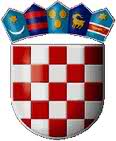 REPUBLIKA HRVATSKAVARAŽDINSKA ŽUPANIJAOPĆINA SVETI ILIJAOpćinsko vijećeKLASA: 363-03/18-03/01-12                                                                         URBROJ: 2186/08-18-02Sveti Ilija, 11.12.2018.Temeljem članka 95. Zakona o komunalnom gospodarstvu („Narode novine“ br. 68/18) i članka 30. Statuta Općine Sveti Ilija („Službeni vjesnik Varaždinske županije“ 5/18), Općinsko vijeće Općine Sveti Ilija na svojoj 12. sjednici održanoj 11.12.2018. donosiO D L U K Uo  komunalnoj naknadiOSNOVNE ODREDBEČlanak 1.Ovom Odlukom utvrđuju se naselja u Općini Sveti Ilija u kojima se naplaćuje komunalna naknada, svrha komunalne naknade, područja zona u Općini Sveti Ilija, koeficijenti zona (Kz), koeficijenti namjene (Kn), rok plaćanja komunalne naknade, nekretnine važne za Općinu Sveti Ilija koje se u potpunosti ili djelomično oslobađaju od plaćanja komunalne naknade, obveznici i obveza plaćanja komunalne naknade, obračun komunalne naknade, uvjeti zbog kojih se u pojedinačnim slučajevima može odobriti potpuno ili djelomično oslobođenje od obveze plaćanja komunalne naknade, rješenje o komunalnoj naknadi.SVRHA KOMUNALNE NAKNADEČlanak 2.Komunalna naknada je prihod proračuna Općine Sveti Ilija, a plaća se za održavanje komunalne infrastrukture.Koristi se za:financiranje održavanja i građenja komunalne infrastrukture,financiranje građenja i održavanja objekata predškolskog, školskoga, zdravstvenog i socijalnog sadržaja, javnih građevina sportske i kulturne namjene te poboljšanja energetske učinkovitosti zgrada u vlasništvu Općine Sveti Ilija ako se time ne dovodi u pitanje mogućnost održavanja i građenja komunalne infrastrukture.Članak 3.Komunalna naknada plaća se za:stambeni prostor,poslovni prostor,garažni prostor,građevinsko zemljište koje služi za obavljanje poslovne djelatnosti,neizgrađeno građevinsko zemljište;dakle za nekretnine koje se nalaze na području na kojem se najmanje obavljaju komunalne djelatnosti održavanja nerazvrstanih cesta i održavanja javne rasvjete i koje su opremljene najmanje pristupnom cestom, niskonaponskom električnom mrežom i vodom prema mjesnim prilikama te čini sastavni dio infrastrukture Općine Sveti Ilija.Građevinskim zemljištem koje služi obavljanju poslovne djelatnosti smatra se zemljište koje se nalazi unutar ili izvan granica građevinskog područja, a na kojemu se obavlja poslovna djelatnost.Neizgrađenim građevinskim zemljištem smatra se zemljište koje se nalazi unutar granica građevinskog područja na kojemu se u skladu s propisima kojima se uređuje prostorno uređenje i gradnja mogu graditi zgrade stambene ili poslovne namjene, a na kojemu nije izgrađena zgrada ili na kojemu postoji privremena građevina za čiju izgradnju nije potrebna građevinska dozvola. Neizgrađenim građevinskim zemljištem smatra se i zemljište na kojemu se nalazi ruševina zgrade.Garažni i poslovni prostor unutar vojne građevine i građevinsko zemljište unutar vojne lokacije ne smatraju se garažnim i poslovnim prostorom te građevinskim zemljištem koje služi obavljanju poslovne djelatnosti u smislu odredbi ovoga članka.OBVEZNICI PLAĆANJA KOMUNALNE NAKNADEČlanak 4.Komunalnu naknadu plaća vlasnik, odnosno korisnik nekretnine iz članka 3. ove Odluke.Korisnik nekretnine iz prethodnog stavka ovog članka plaća komunalnu naknadu ako:je na njega obveza plaćanja te naknade prenesena pisanim ugovorom,nekretninu koristi bez pravnog osnova ilise ne može utvrditi vlasnik.Vlasnik nekretnine solidarno jamči za plaćanje komunalne naknade ako je obveza plaćanja te naknade prenesena na korisnika nekretnine pisanim ugovorom.OBVEZA PLAĆANJA KOMUNALNE NAKNADEČlanak 5.Obveza plaćanja komunalne naknade nastaje:danom izvršnosti uporabne dozvole, odnosno danom početka korištenja nekretnine koja se koristi bez uporabne dozvole,danom sklapanja ugovora kojim se stječe vlasništvo ili pravo korištenja nekretnine,danom pravomoćnosti odluke tijela javne vlasti kojim se stječe vlasništvo nekretnine,danom početka korištenja nekretnine koja se koristi bez pravne osnove.Obveznik plaćanja komunalne naknade dužan je u roku od 15 dana od dana nastanka obveze plaćanja komunalne naknade, promjene osobe obveznika ili promjene drugih podataka bitnih za utvrđivanje obveze plaćanja komunalne naknade (promjena obračunske površine nekretnine ili promjena namjene nekretnine), prijaviti Jedinstvenom upravnom odjelu Općine Sveti Ilija, nastanak te obveze, odnosno promjenu tih podataka.Ako obveznik plaćanja komunalne naknade ne prijavi obvezu plaćanja komunalne naknade, promjenu osobe obveznika ili promjenu drugih podataka bitnih za utvrđivanje obveze plaćanja komunalne naknade u propisanom roku, dužan je platiti komunalnu naknadu od dana nastanka obveze.PODRUČJA ZONAČlanak 6.Na području Općine Sveti Ilija, s obzirom na uređenost i opremljenost komunalnom infrastrukturom, utvrđuje se jedna zona (Prva zona).Prva zona obuhvaća sva naselja Općine Sveti Ilija: Beletinec, Doljan, Križanec, Krušljevec, Seketin, Sveti Ilija, Tomaševec Biškupečki i Žigrovec.KOEFICIJENT ZONEČlanak 7.Koeficijent zoneKOEFICIJENTI NAMJENEČlanak 8.Koeficijent namjene (Kn) ovisno o vrsti nekretnine i djelatnosti koja se obavlja, iznosiza:stambeni prostor 1,00,stambeni i poslovni prostor koji koriste neprofitne udruge građana 1,00,garažni prostor 1,00,poslovni prostor koji služi za proizvodne djelatnosti 2,00poslovni prostor koji služi obavljanju ostalih djelatnosti 3,00građevinsko zemljište koje služi obavljanju poslovne djelatnosti 10% od koeficijenta 	namijenjenog za proizvodni poslovni prostorneizgrađeno građevinsko zemljište 0,05.Za poslovni se prostor i građevinsko zemljište koje služi obavljanju poslovne djelatnosti, u slučaju kad se poslovna djelatnost ne obavlja više od šest mjeseci u kalendarskoj godini, koeficijent namjene umanjuje se za 50%, ali ne može biti manji od koeficijenta namjene za stambeni prostor, odnosno za neizgrađeno građevinsko zemljište.Koeficijent namjene za objekte u kojima se obavlja poljoprivredno proizvodna djelatnost, te spremišta poljoprivrednih proizvoda, alata i poljoprivrednih strojeva iznosi 1,00ROK PLAĆANJAČlanak 9.Dospijeće plaćanja za komunalnu naknadu je 15. veljače, 15. svibnja, 15. kolovoza i 15. studenoga tekuće godine. Obveznicima plaćanja komunalne naknade dostavljaju se:četiri uplatnice za jednu kalendarsku godinu (fizičke i pravne osobe).Članak 10.Kontrolu naplate komunalne naknade kao i ovrhu provodi Jedinstveni upravni odjel Općine Sveti Ilija na način i po postupku propisanom zakonom kojim se utvrđuje opći odnos između poreznih obveznika i poreznih tijela koja primjenjuju propise o porezima i drugih javnim davanjima, ako Zakonom o komunalnom gospodarstvu nije propisano drugačije.OSLOBOĐENJE OD PLAĆANJA KOMUNALNE NAKNADEČlanak 11.Od plaćanja komunalne naknade u potpunosti se oslobađaju nekretnine:koje se upotrebljavaju za djelatnost javnog predškolskog i osnovnog obrazovanja, muzeja kojih je osnivač Republika Hrvatska i arhiva,koje koriste ustanove zdravstvene zaštite i socijalne skrbi u vlasništvu države i županije,koje se upotrebljavaju za djelatnost vatrogasnih službi,koje služe vjerskim zajednicama za obavljanje njihove vjerske i obrazovne djelatnosti,građevinska zemljišta na kojima se planira izgradnja objekata od javnog interesa,koje su ovom Odlukom utvrđene kao važne za Općinu Sveti Ilija, jer se njihovo održavanje financira iz proračuna Općine Sveti Ilija, uz uvjet da te nekretnine njihovi korisnici ne daju u najam, podnajam, zakup, podzakup ili na privremeno korištenje.Članak 12.Kao nekretnine iz točke 6. prethodnog članka utvrđuju se:Centar umirovljenika, vinogradara i gospodarstvenika,Društveni domovi,objekti koje mjesni odbori koriste za svoje potrebe,športski objekti koje Općina Sveti Ilija daje na korištenje, upravljanje ili održavanje sportskim udrugama, javne prometne površine, parkovi i zelene površine u vlasništvu Općine Sveti Ilija.Članak 13.Slučajevi potpunog oslobođenja od obveze plaćanja komunalne naknade su:hrvatski ratni vojni invalidi Domovinskog rata, djeca poginulih hrvatskih branitelja koja nemaju ni drugog roditelja, te obitelji poginulih, umrlih, zatočenih ili nestalih hrvatskih branitelja,korisnici pomoći za uzdržavanje kojima je ta pomoć priznata na temelju propisa o socijalnoj skrbi,staračka domaćinstva koja osim prihoda od poljoprivrede nemaju drugih prihoda  ili su ti prihodi manji od 500,00 kuna mjesečno po članu domaćinstva u prethodnoj godini,obveznici plaćanja komunalne naknade za stambeni prostor u kojem nitko ne živi (nema prijavljenog prebivališta/ boravišta), a nalaze se u derutnom/ ruševnom stanju.Slučajevi djelomičnog oslobođenja od obveze plaćanja komunalne naknade su:osobe koje se nađu u izuzetno teškoj materijalnoj situaciji, a ne ispunjavaju uvjete za dobivanju pomoći  za uzdržavanje kada za to podnesu odgovarajuće dokaze,osobe kojima je uslijed elementarnih ili drugih nepogoda ili nezgoda nastala šteta koja premašuje godišnji iznos komunalne naknade utvrđen za prethodnu godinu,investitori gradnje poslovnih prostora koji služe za proizvodne djelatnosti u prve tri godine od početka proizvodnje,obveznici plaćanja komunalne naknade za stambeni prostor u kojem nitko ne živi (nema prijavljenog prebivališta/ boravišta), u maksimalnom iznosu do 70% ukupnog godišnjeg iznosa komunalne naknade.U slučaju djelomičnog oslobođenja od obveze plaćanja komunalne naknade iz stavka 2. ovog članka, isto ne može biti veće od 70% od utvrđene visine komunalne naknade, o čemu odlučuje općinski načelnik zasebnom odlukom.Članak 14.Rješenje o privremenom oslobađanju od obveze plaćanja komunalne naknade donosi Jedinstveni upravni odjel za jednu kalendarsku godinu, po zahtjevu obveznika uz priložene dokaze o ostvarivanju tog prava sukladno odredbama ove Odluke.Zahtjev za ishođenje Rješenja o privremenom oslobađanju od obveze plaćanja komunalne naknade podnosi se svake kalendarske godine posebno.Oslobođenje obveznika komunalne naknade koji posjeduju više nekretnina moguće je samo za jednu nekretninu i to onu u kojoj obveznik stanuje odnosno gdje ima prijavljeno mjesto prebivališta.ODLUKA O ODREĐIVANJU VRIJEDNOSTI BODA KOMUNALNE NAKNADEČlanak 15.Općinsko vijeće odlukom utvrđuje vrijednost boda komunalne naknade do kraja studenog tekuće godine koja se primjenjuje od 1. siječnja iduće godine.Vrijednost boda komunalne naknade određuje se u kunama po m2 korisne površine stambenog prostora u prvoj zoni Općine Sveti Ilija, a polazište za utvrđivanje vrijednosti boda je procjena održavanja komunalne infrastrukture iz Programa održavanja komunalne infrastrukture uz uvažavanje i drugih predvidivih i raspoloživih izvora financiranja održavanja komunalne infrastrukture.Ako Općinsko vijeće ne odredi vrijednosti boda komunalne naknade do kraja studenog tekuće godine, za obračun komunalne naknade u slijedećoj kalendarskoj godini, vrijednost boda se ne mijenja.OBRAČUN KOMUNALNE NAKNADEČlanak 16.Komunalna naknada obračunava se po m2 površine nekretnine za koju se utvrđuje obveza plaćanja komunalne naknade i to za:stambeni, poslovni i garažni prostor po jedinici korisne površine koja se utvrđuje na način propisan Uredbom o uvjetima i mjerilima za utvrđivanje zaštićene najamnine (NN RH 40/97, 117/05) igrađevinsko zemljište koje služi obavljanju poslovne djelatnosti i neizgrađeno građevinsko zemljište po jedinici stvarne površine.Iznos komunalne naknade po metru kvadratnom (m²) površine nekretnine utvrđuje se množenjem:koeficijenta zone (Kz),koeficijenta namjene (Kn) ivrijednosti boda komunalne naknade (B).Formula za obračun godišnjeg iznosa komunalne naknade glasi: KN =  B  x  Kz  x  Kn  x m2 x 12RJEŠENJE O KOMUNALNOJ NAKNADIČlanak 17.Rješenje o komunalnoj naknadi donosi Jedinstveni upravni odjel Općine Sveti Ilija sukladno ovoj Odluci i Odluci o vrijednosti boda komunalne naknade u postupku pokrenutom po službenoj dužnosti.Rješenje iz prethodnog stavka ovog članka donosi se do 31. ožujka tekuće godine, ako se Odlukom Općinskog vijeća Općine Sveti Ilija mijenja vrijednost boda komunalne naknade ili drugi podatak bitan za njezin izračun u odnosu na prethodnu godinu kao i u slučaju promjene drugih podataka bitnih za utvrđivanje obveze plaćanja komunalne naknade.Rješenjem o komunalnoj naknadi utvrđuje se:iznos komunalne naknade po m² nekretnine,obračunska površina nekretnine,godišnji iznos komunalne naknade,mjesečni iznos komunalne naknade, odnosno iznos obroka komunalne naknade ako se naknada ne plaća mjesečno irok za plaćanje mjesečnog iznosa komunalne naknade, odnosno iznosa obroka komunalne naknade ako se naknada ne plaća mjesečno.Godišnji iznos komunalne naknade utvrđuje se množenjem površine nekretnine za koju se utvrđuje obveza plaćanja komunalne naknade i iznosa komunalne naknade po m² površine nekretnine.Ništavo je rješenje o komunalnoj naknadi koje nema propisani sadržaj.Rješenje o komunalnoj naknadi donosi se i ovršava u postupku i na način propisan zakonom koji se uređuje opći odnos između poreznih obveznika i poreznih tijela koja primjenjuju propise o porezima i drugim javnim davanjima, ako Zakonom o komunalnom gospodarstvu nije propisano drugačije.Protiv rješenja o komunalnoj naknadi i rješenja o njegovoj ovrsi te rješenja o obustavi postupka, može se izjaviti žalba o kojoj odlučuje upravno tijelo županije nadležno za poslove komunalnog gospodarstva.PRIJELAZNE I ZAVRŠNE ODREDBEČlanak 18.U objektima koji se koriste kao stambeni i kao poslovni prostor, naknada se obračunava posebno za stambeni, a posebno za poslovni prostor.U objektima koji se koriste kao poslovni prostor, naknada se obračunava posebno za proizvodni, a posebno za poslovni prostor za ostale namjene.Članak 19.Danom stupanja na snagu prestaje važiti Odluka o komunalnoj naknadi („Službeni vjesnik Varaždinske županije“ broj 27/01) i  Odluka o izmjenama i dopunama Odluke o komunalnoj naknadi („Službeni vjesnik Varaždinske županije“ broj 13/15).Članak 20.Ova Odluka stupa na snagu osmog dana od dana objave u Službenom vjesniku Varaždinske županije.		Predsjednik Općinskog vijeća		  Zdravko Ostroški, dipl. ing.Koeficijent zone (Kz) iznosi:I. zona1,00